NEWS RELEASEFor Immediate Release	Contact:  Dan HaugJune 4, 2021	573-751-2345State Releases May 2021 General Revenue ReportState Budget Director Dan Haug announced today that Net general revenue collections for May 2021 increased 128.3 percent compared to those for May 2020, from $533.5 million last year to $1.22 billion this year.Net general revenue collections for 2021 fiscal year-to-date increased 24.3 percent compared to May 2020, from $8.06 billion last year to $10.02 billion this year.GROSS COLLECTIONS BY TAX TYPEIndividual income tax collectionsIncreased 27.4 percent for the year, from $6.36 billion last year to $8.10 billion this year.Increased 92.5 percent for the month.Sales and use tax collectionsIncreased 6.5 percent for the year from $2.08 billion last year to $2.22 billion this year.Increased 20.6 percent for the month.Corporate income and corporate franchise tax collectionsIncreased 63.7 percent for the year, from $412.9 million last year to $676.0 million this year.Increased 147.0 percent for the month.All other collectionsIncreased 18.0 percent for the year, from $415.5 million last year to $490.2 million this year.Increased 113.3 percent for the month.RefundsIncreased 21.6 percent for the year, from $1.20 billion last year to $1.46 billion this year. Decreased 24.5 percent for the month.The figures included in the monthly general revenue report represent a snapshot in time and can vary widely based on a multitude of factors.###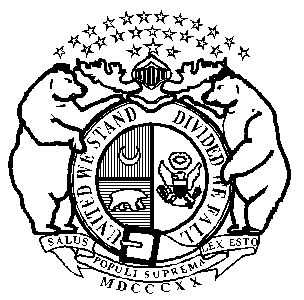 Michael L. ParsonGovernorState of OFFICE OF ADMINISTRATIONPost Office Box 809Jefferson City, Missouri  65102Phone:  (573) 751-1851FAX:  (573) 751-1212Sarah H. SteelmanCommissioner